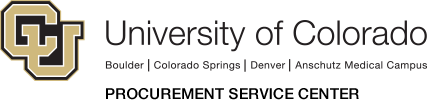 Small Business Database RegistrationCheck one: Initial Registration 		Update Registration	Company Name: 	                                   Address:		                                   City, State, Zip:	                                   Phone Number:	                                   Company Website:	                                   Contact Person:	                                   Email:			                                   How did you find us?:	                                   Please check all that apply:	Small Business (SB) - Independently owned and operated and meets industry size and receipt requirements for small businesses per SBA 13 CFR 121. Section 3 of the Small Business Act.	Small Disadvantaged Business (SDB) - Minimum 51% owned, controlled by one or more socially and economically disadvantaged individuals. May be Section 8(a)-certified per 13 CFR 124.1002. Small Disadvantaged Ethnicity definitions include the following categories: African American ,Hispanic American ,Native American (American Indian, Eskimo, Aleut, Native Hawaiian) ,Asian-Pacific American and/or Asian-Indian American	Woman-Owned Small Business (WOSB) - Minimum 51% owned, controlled and operated day-today by one or more women.	Historically Black College or University / Minority Institution (HBCU/MI) - An institution determined by the Secretary of Education to meet the requirements of 34 CFR Section 608.2. The term also means any nonprofit research institution that was an integral part of such a college or university before November 14, 1986.	Historically Underutilized Business Zone (HUBZone) - SBA certified; is small and is located in a 'historically underutilized business zone' and is owned, controlled and operated by one or more U.S. citizen(s) and at least 35% of employees reside in HUBZone.	Veteran-Owned Small Business (VOSB) - Minimum 51% owned, controlled and operated day-to-day by one or more U.S. veterans.	Service Disabled Veteran-Owned Small Business (SDVOSB) - VOSB and with a disability that is service connected; may include spouse/caregiver of veteran with permanent or severe disabilities.	Alaska Native Corporation (ANC) Self Certified/Indian Tribe (IT) Self Certified – (ANC) Any regional Corporation, Village Corporation, Urban Corporation, or Group Corporation organized under the laws of the State of Alaska in accordance with the Alaska Native Claims Settlement Act (43 USC 1601) and which is considered a minority and economically disadvantaged concern. (IT) Indian Tribes that are recognized by the Bureau of Indian Affairs, and are Indian-Owned enterprises.Business Category:Products and Services Keywords: Responses may be edited for brevity. Enter up to 10 keywords that identify your primary products and services. Example 1: Instrumentation, Biology, Biotech, Biochemistry, Chemistry Example 2: Electronic Computer Manufacturing, Computer Systems Design Services. It is extremely important to provide accurate keywords. Incorrect keywords will make it more difficult for campus departments searching our database to find you.I certify that, to the best of my knowledge and belief, information provided on this form is a true and accurate representation of the business; and that any intentional false misrepresentation will result in removal from the database. By submitting this form you acknowledge your acceptance of this statement.